		MěstO rájec - jestřebí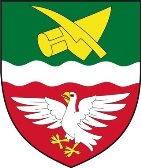 Blanenská 84, 679 02 Rájec – JestřebíRada města rozhodla (usnesení č. 8 ze zasedání RM dne 09.03.2020) umožnit uložení vybraných komodit na Sběrné středisko odpadů Rájec – Jestřebí za úhradu:Stavební suť						  1 Kč/kgPneumatika pro osobní automobil	10 Kč/ksV Rájci – Jestřebí dne 12.03.2020Telefon			Bankovní spojení 		IČO		e-mail: 516 132 014		19-2324-631/0100		00280836	podatelna@rajecjestrebi.cz